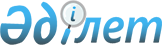 Арыс қалалық мәслихатының 2024 жылғы 22 ақпандағы № 15/85-VІІІ "2024 жылы Ауғанстан соғысының ардагерлеріне Ауғанстан Демократиялық Республикасынан Кеңес әскерлері шектеулі контингентінің шығарылғанына 35 жыл толуына орай қосымша әлеуметтік көмек көрсету туралы" шешімінің күші жойылды деп тану туралыТүркістан облысы Арыс қалалық мәслихатының 2024 жылғы 23 сәуірдегі № 17/106-VІІІ шешiмi. Түркістан облысының Әдiлет департаментiнде 2024 жылғы 248 сәуірде № 6520-13 болып тiркелдi
      "Құқықтық актілер туралы" Қазақстан Республикасының Заңының 27-бабына сәйкес, Арыс қалалық мәслихаты ШЕШІМ ҚАБЫЛДАДЫ:
      1. Арыс қалалық мәслихатының 2024 жылғы 22 ақпандағы №15/85-VІІІ "2024 жылы Ауғанстан соғысының ардагерлеріне Ауғанстан Демократиялық Республикасынан Кеңес әскерлері шектеулі контингентінің шығарылғанына 35 жыл толуына орай қосымша әлеуметтік көмек көрсету туралы" (Нормативтік құқықтық актілерді мемлекеттік тіркеу тізілімінде №6467-13 тіркелген) шешімінің күші жойылды деп танылсын.
      2. Осы шешім оның алғашқы ресми жарияланған күнінен кейін күнтізбелік он күн өткен соң қолданысқа енгізіледі.
					© 2012. Қазақстан Республикасы Әділет министрлігінің «Қазақстан Республикасының Заңнама және құқықтық ақпарат институты» ШЖҚ РМК
				
      Арыс қалалық мәслихат төрағасы

К. Ахметов
